Frente a la propuesta presentada por la Estructura Plural Ruta de la Caña (conformada por OHL y Termotécnica)En los folios 61 y siguientes de la propuesta presentada por la Estructura Plural Ruta de la Caña se presentan los documentos que acreditan experiencia en inversión, relativos al “Contrato No. 1: Contrato de concesión de obra pública para la construcción, conservación, mantenimiento de determinadas infraestructuras del tramo I de la Línea 9 del Metro de Barcelona”. Sin embargo, encontramos una inconsistencia en la información presentada en dos de los documentos.En primer lugar, en la certificación de la entidad acreedora la fecha del cierre financiero es posterior a la fecha de varios de los desembolsos, tal como se evidencia a continuación: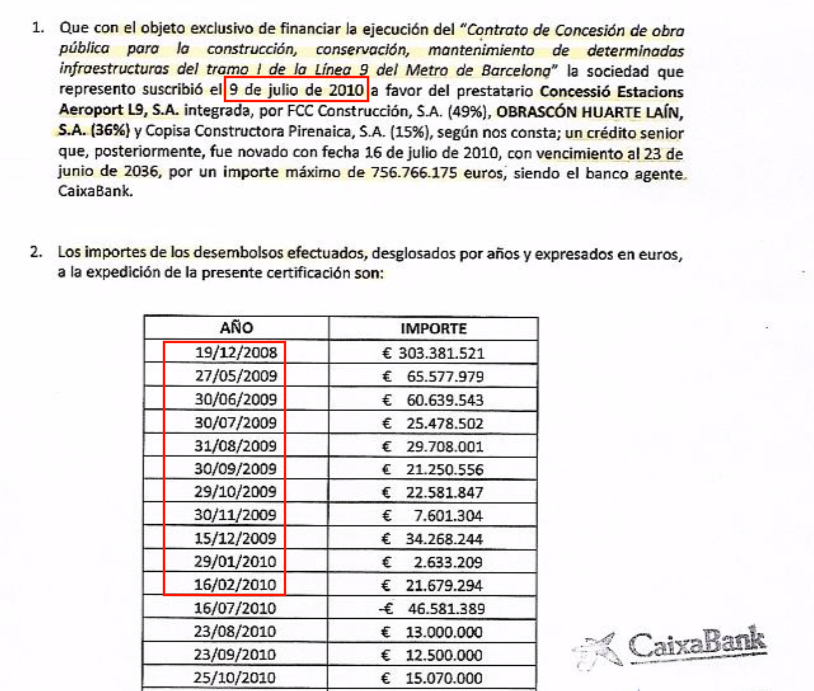 En segundo lugar, en la certificación de la entidad deudora aparece la misma información: 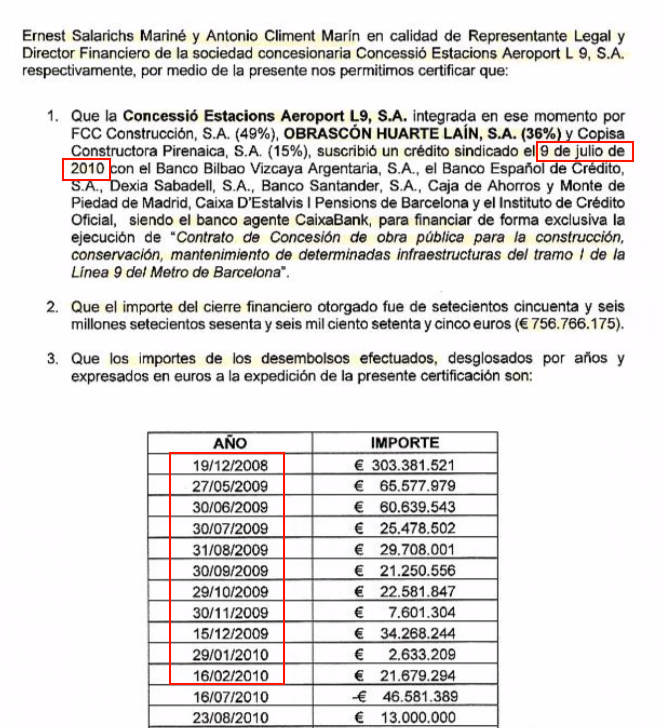 Teniendo en cuenta estas inconsistencias y especialmente el hecho que se hayan realizado desembolsos previos al cierre financiero, amablemente solicitamos a la entidad que no sean tenidos en cuenta los desembolsos previos a la fecha de cierre. Por último, pedimos a la entidad que se valide si los montos efectivamente acreditados cumplen o no con los requisitos del Pliego de Condiciones.Frente a la propuesta presentada por la Estructura Plural ACP Prosperidad (conformada por Infraestructura y Prosperidad S.A.S. y Strabag AG):Cupo de Crédito Específico:En la propuesta presentada por la Estructura Plural ACP Prosperidad, se acredita el Cupo de Crédito Específico como parte de la acreditación de Capacidad Financiera, por medio de dos cupos separados, presentados por (i) el Banco de Crédito del Perú y (ii) el Banco Santander.  La suma de los valores de dichos Cupos de Crédito es de $120.500.000.000 COP.Sin embargo, observamos que en ambos casos, los Cupos de Crédito presentados contravienen la Sección 4.3.6. (c) del Pliego de Condiciones Definitivo, la cual expresa que: “Quienes no hayan resultado Adjudicatarios podrán revocar el Cupo de Crédito Específico luego de la Adjudicación bajo las siguientes condiciones: (i) Quienes quedaren en segundo lugar podrán revocar el Cupo de Crédito Específico únicamente después del perfeccionamiento del Contrato de Concesión con el respectivo Adjudicatario.

(ii) Los demás Oferentes distintos del Adjudicatario y de quienes quedaren en segundo lugar, podrán revocar el Cupo de Crédito Específico una vez sea publicada la resolución de Adjudicación.”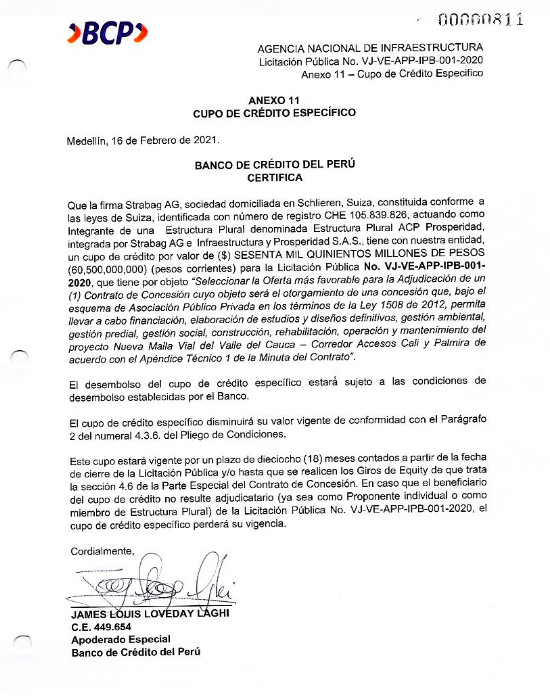 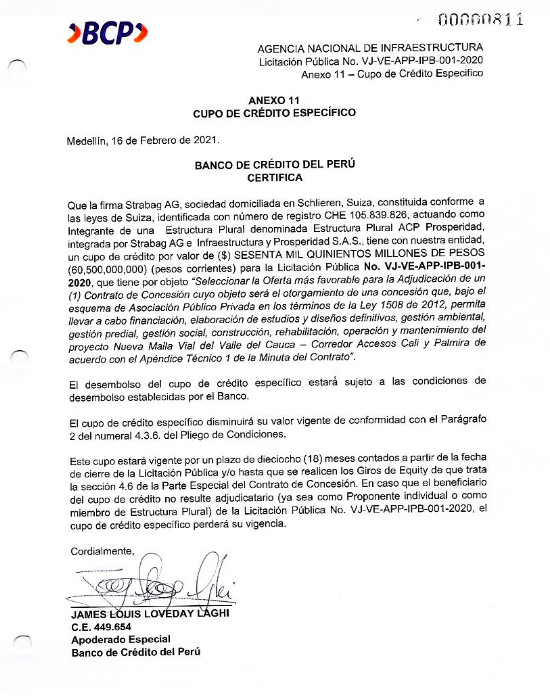 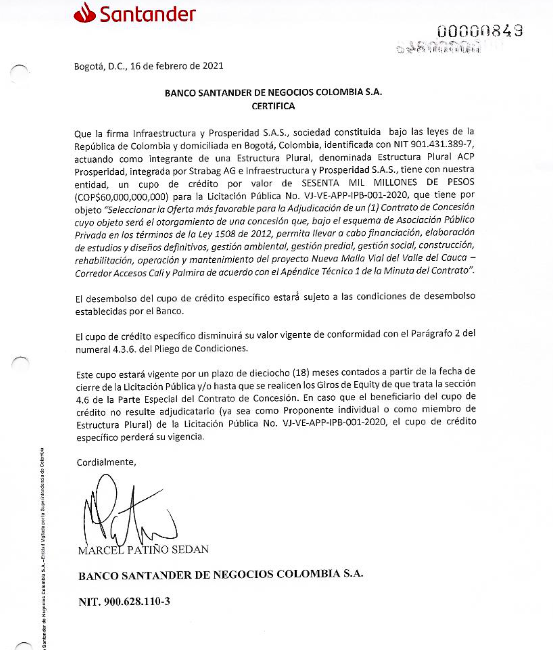 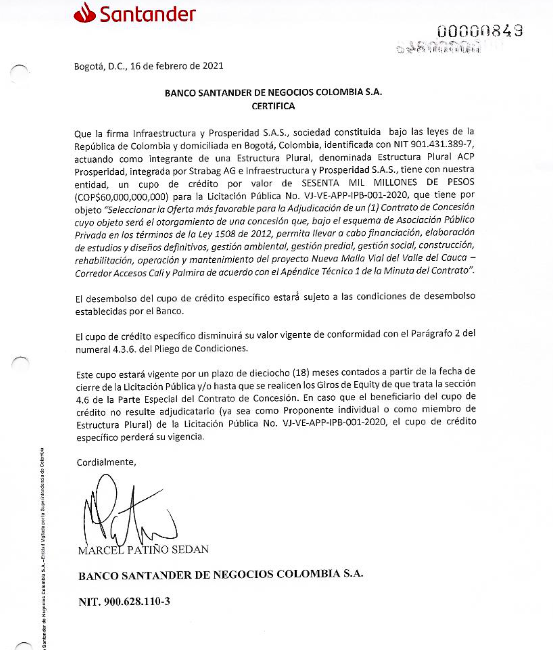 Al respecto, al observar ambos documentos de Cupo de Crédito presentados, se encuentra que la revocatoria de dichos documentos no cumple con los numerales anteriormente mencionados, pues expresan que al no resultar adjudicatario, el Cupo de Crédito perderá su vigencia, contrariando la obligación de mantenerlo vigente en caso de ser puntuados en segundo lugar.Frente a la propuesta presentada por Sacyr Concesiones Colombia S.A.S. como Manifestante individual:Cupo de Crédito Específico:En la propuesta presentada por Sacyr Concesiones Colombia S.A.S., se acredita el Cupo de Crédito Específico como parte de la acreditación de Capacidad Financiera, por medio de un cupo presentado por el Banco Santander, cuyo valor fue corregido adecuadamente de acuerdo con las observaciones de revisión por parte de la Entidad, que demostró que anteriormente no cumplían con el requisito de valor del Cupo. Sin embargo, observamos que incluso con el documento corregido, dicho Cupo de Crédito presentado contraviene la Sección 4.3.6. (c) del Pliego de Condiciones Definitivo, la cual expresa que: “Quienes no hayan resultado Adjudicatarios podrán revocar el Cupo de Crédito Específico luego de la Adjudicación bajo las siguientes condiciones: (i) Quienes quedaren en segundo lugar podrán revocar el Cupo de Crédito Específico únicamente después del perfeccionamiento del Contrato de Concesión con el respectivo Adjudicatario.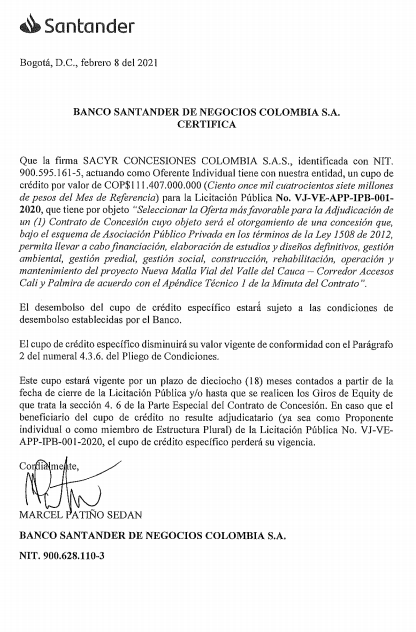 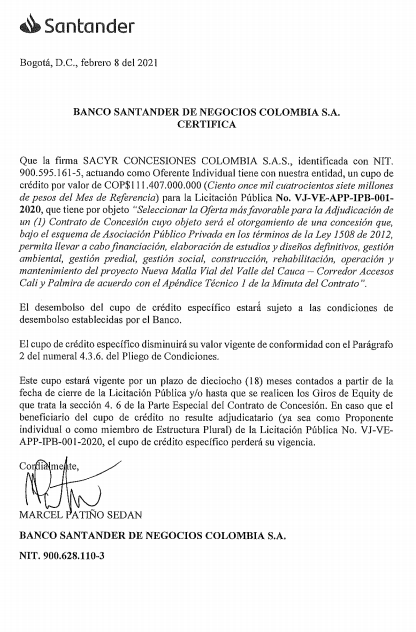 

(ii) Los demás Oferentes distintos del Adjudicatario y de quienes quedaren en segundo lugar, podrán revocar el Cupo de Crédito Específico una vez sea publicada la resolución de Adjudicación.”Al respecto, al observar el documento de Cupo de Crédito presentado en la fase de subsanación, se encuentra que la revocatoria de dicho documentos no cumple con los numerales anteriormente mencionados, pues expresa que al no resultar adjudicatario, el Cupo de Crédito perderá su vigencia y no respeta la regla del proponente ubicado en segundo orden. Frente a la propuesta presentada por la Estructura Plural Infraestructura Vial del Valle del Cauca (Estructura conformada por Odinsa S.A., Pavimentos Colombia S.A.S. y MHC Ingenieria S.A.S.):Cupo de Crédito Específico:En la propuesta presentada por la Estructura Plural Infraestructura Vial del Valle del Cauca, se acredita el Cupo de Crédito Específico como parte de la acreditación de Capacidad Financiera, por medio de tres cupos presentados por el Banco Santander, cuyo valor agregado es de $120.000.000.000.00 COP. Sin embargo, observamos que en los tres casos, los Cupos de Crédito presentados contravienen la Sección 4.3.6. (c) del Pliego de Condiciones Definitivo, la cual expresa que: “Quienes no hayan resultado Adjudicatarios podrán revocar el Cupo de Crédito Específico luego de la Adjudicación bajo las siguientes condiciones: (i) Quienes quedaren en segundo lugar podrán revocar el Cupo de Crédito Específico únicamente después del perfeccionamiento del Contrato de Concesión con el respectivo Adjudicatario.

(ii) Los demás Oferentes distintos del Adjudicatario y de quienes quedaren en segundo lugar, podrán revocar el Cupo de Crédito Específico una vez sea publicada la resolución de Adjudicación.”Cupo 1: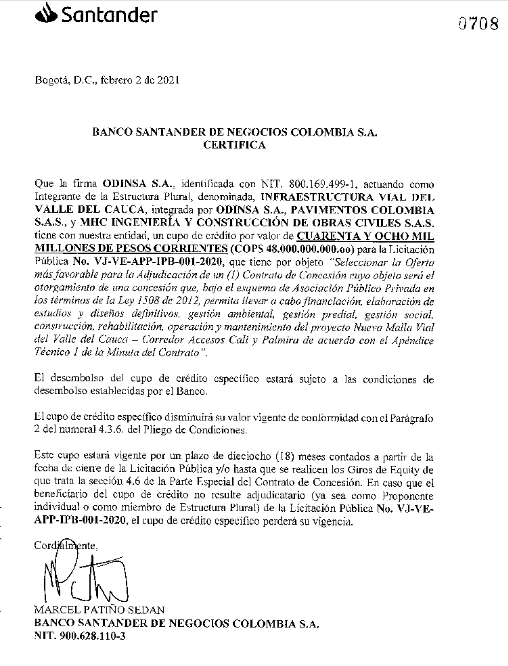 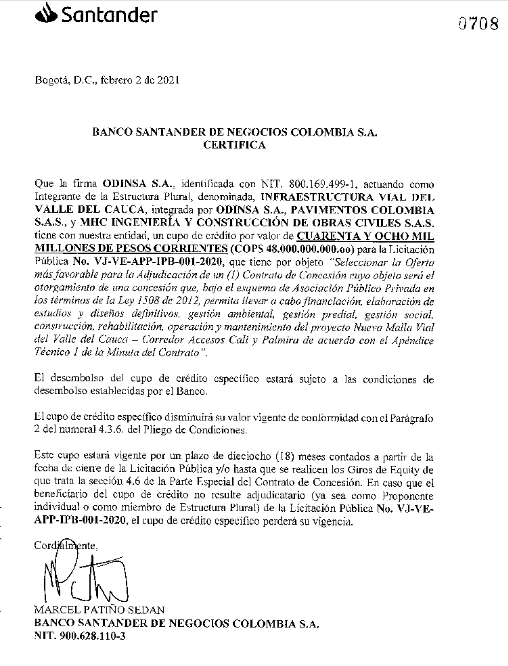 Cupo 2:Cupo 3: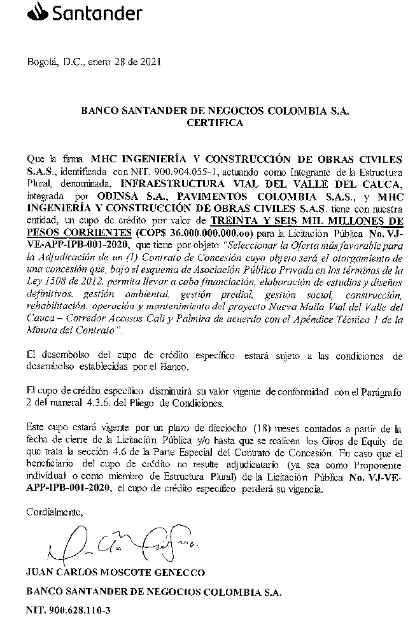 Al respecto, al observar los documentos de Cupo de Crédito presentados, se encuentra que la revocatoria de dicho documentos no cumple con los numerales anteriormente mencionados, pues expresa que al no resultar adjudicatario cada Cupo de Crédito perderá su vigencia, y no se mantiene en caso de ser puntuados en segundo lugar.Experiencia en Inversión – Certificación del Deudor de la Concesión Alto Magdalena:Respecto de la mencionada certificación, la Estructura Plural adjunta las certificaciones de la Concesionaria Alto Magdalena y de la Fiduciaria Bogotá, en su calidad de vocera del Patrimonio Autónomo Fideicomiso P.A. Alto Magdalena.Sin embargo, no se adjunta la certificación expedida por parte del revisor fiscal de la Fiduciaria Bogotá, como deudor del contrato que se pretende acreditar, la cual es obligatoria de acuerdo con la Sección 4.2.10. (b) del Pliego de Condiciones, la cual solicita “Adjuntar una certificación de la entidad deudora, suscrita por el representante legal, el contador y/o el revisor fiscal …”. En ese sentido, teniendo en cuenta que la compañía cuenta con revisor fiscal su firma se requiere en la certificación. Experiencia en Inversión – Certificación del Deudor de la Concesión Autopistas del Café:Respecto de la mencionada certificación, la Estructura Plural adjunta las certificaciones de la Concesionaria Autopistas del Café S.A.S. y de Fiducoldex, en su calidad de vocera del Fideicomiso Fiducoldex Autopistas del Café.Sin embargo, las mencionadas certificaciones presente lo siguiente. Para el caso de la entidad concesionaria, no se adjunta la certificación expedida por parte del revisor fiscal de la Concesionaria Autopistas del Café S.A.S., como deudor del Contrato que se pretende acreditar, la cual es obligatoria de acuerdo con la Sección 4.2.10. (b) del Pliego de Condiciones, la cual solicita “Adjuntar una certificación de la entidad deudora, suscrita por el representante legal, el contador y/o el revisor fiscal …”. En ese sentido, teniendo en cuenta que la compañía cuenta con revisor fiscal su firma se requiere en la certificación. Experiencia en Inversión – Certificación del Deudor de la Concesión Pacífico Tres:Respecto de la mencionada certificación, la Estructura Plural adjunta las certificaciones de la Concesionaria Pacifico Tres S.A.S. y de la Fiduciaria Bancolombia S.A., en su calidad de vocera del Fideicomiso P.A. Pacífico 3.Sin embargo, las mencionadas certificaciones del deudor de los contratos de financiación de dicha concesión, las cuales fueron adicionadas por la Estructura Plural durante la fase de subsanación de propuestas para incluir la certificación del Revisor Fiscal de la Fiduciaria Bancolombia, presentan aún un vicio. Para el caso de la entidad concesionaria, no se adjunta la certificación expedida por parte del revisor fiscal de la Concesionaria Pacifico Tres S.A.S., como deudor del Contrato que se pretende acreditar, la cual es obligatoria de acuerdo con la Sección 4.2.10. (b) del Pliego de Condiciones, la cual solicita “Adjuntar una certificación de la entidad deudora, suscrita por el representante legal, el contador y/o el revisor fiscal …”. En ese sentido, teniendo en cuenta que la compañía cuenta con revisor fiscal su firma se requiere en la certificación. 